 Year 3 – RE- Messages- Christianity Year 3 – RE- Messages- Christianity Year 3 – RE- Messages- ChristianityWhat should I already know?What am I going to learn in this unit?Vocabulary I need to knowKnowledgeKnow the stories Jesus was spreading/ giving (concept of Change- year 2) Know the meaning of the word stories.Personal experience of receiving/ giving messages. SkillsI can ask simple questions about the meaning of a concept.I can give an example of how the concept is seen in my life. I can retell a story related to a particular faith.  InquireI can describe clearly, in simple terms, the meaning of the concept of messages. I can begin to express ideas about the benefits of messages within stories. ContextualiseI can retell the key parts of Christian stories.I can begin to identify why the messages contained within a story are important to believers. EvaluateI can say whether I agree or disagree with all or some parts of the Christian message within a story. I can express my view on the importance/ value of messages within stories. CommunicateI can identify a message that I think is important to the world around me. I can express whether an understanding of the concept of messages is important to me and why I think it might be important to others. ApplyI can describe simple examples of how responses to the concept of messages relates to my own life and the lives of others. I can identify some differences the concept makes to the lives of religious people and myself. 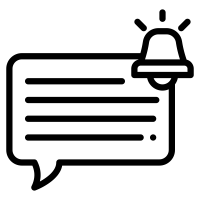 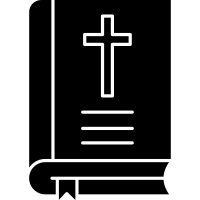 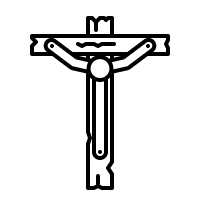 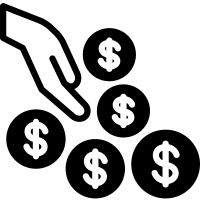 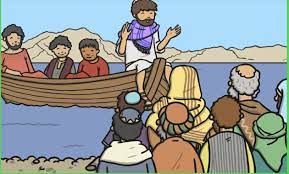 